Артикуляционная  гимнастика для шипящих звуков (Ш, Щ, Ж, Ч).1. «Улыбка – Трубочка» (развитие подвижности губ).Описание: Поставить верхние зубы на нижние, растянуть губы в улыбке,показав все зубы, удерживать улыбку 3 – 5 секунд, вытянуть губы впередтрубочкой, удерживать губы в таком положении 3 – 5 секунд. Выполнятьпереключения с одной позиции на другую 5 – 7 раз.Внимание: Следить, чтобы в процессе переключения зубы не размыкались и не сдвигались.Тянем губы мы к ушам,Улыбнемся малышам.А потом тяни вперед,Как у слоненка хоботок.2. «Футбол» (развитие направленной воздушной струи).Описание: Вытянуть губы вперед трубочкой и длительно дуть на ватный шарик, лежащий на столе перед ребенком, загоняя его в «ворота».Внимание: Следить, чтобы не надувались щеки, для этого можно их слегка придерживать пальцами. Загонять шарик на одном выдохе, не допуская, чтобы струя воздуха была прерывистой.Щеки я не надуваю,Мяч в ворота загоняю.3. «Чистим зубки» (для подъёма языка вверх, развитие подвижности языка)Описание: Открыть рот и кончиком языка «почистить» верхние зубы свнутренней стороны, делая движения языком из стороны в сторону.Внимание: Губы улыбаются, верхние и нижние зубы видны. Следить, чтобыкончик языка не высовывался, не загибался внутрь, а находился у корнейверхних зубов. Нижняя челюсть неподвижна, работает только язык.Рот открою я немножко,Губы сделаю «окошком».Зубы верхние - смотри:Чищу «чашкой» изнутри.4. «Ириска» (для укрепления мышц языка и отработки верхнего подъема языка).Описание: Положить широкий кончик языка на нижнюю губу. На самый край языка положить тоненький кусочек ириски, приклеить кусочек конфетки к небу за верхними зубами.Внимание: Следить, чтобы нижняя челюсть была неподвижна. Рот открывать на 1,5-2 см. Для неподвижности челюсти можно использовать «стирательную резинку (ластик)», вставленную между коренными зубами. Выполнять медленно.Ах, как это вкусно,Ах, как это сладко.Что это? Ириска?Или шоколадка?5. «Грибок» (вырабатывать верхний подъём языка, растягивание подъязычной связки).Описание: Улыбнуться, показать зубы, приоткрыть рот, и прижав широкий язык всей плоскостью к нёбу, широко открыть рот. Тогда язык будет напоминать тонкую шляпку гриба, а растянутая подъязычная связка – его ножку.Внимание: Следить, чтобы губы улыбались. Боковые края языка должны быть прижаты одинаково плотно – ни одна половина не должна опускаться. При повторении упражнения надо шире открывать рот.Вырос гриб большой в лесу,В садик гриб я принесу.Раз, два, три, четыре, пять -Гриб мне надо удержать.6. «Вкусное варенье» (вырабатывать движение широкой передней части языка вверх и положение языка, для звука Ш).Описание: Слегка приоткрыть рот и широким передним краем языка облизать верхнюю губу, делая движение языком сверху вниз, но не из стороны в сторону.Внимание: нижняя челюсть должна быть неподвижна, можно придерживать ее пальцем. Язык должен быть широким, боковые края языка касаются углов рта. Если упражнение не получается, нужно вернуться к упражнению «Наказать непослушный язычок», и распластанный язык можно шпателем приподнять на верхнюю губу.Мы сегодня елиВкусное варенье,А теперь по кругуМы оближем губы.7. «Чашечка» (вырабатывать правильную форму языка для произношения звуков Ш, Ж).Описание: Улыбнуться, приоткрыть рот, положить широкий край языка нанижнюю губу (при необходимости, распластать язык, пошлепав по немуверхней губой со звуком «пя-пя-пя»), приподнять все края языка вверх.Удерживать 5-10 секунд.Внимание: Следить, чтобы язык был широким, без выраженного кончика языка, все края языка равномерно подняты.Мы чаек горячийБудем пить на даче.Чашечку мы держимКрепче, крепче, крепче.8. «Лошадка» (укрепление мышц языка, выработка подъема языка вверх).Описание: Улыбнуться, открыть рот, пощелкать кончиком языка (как лошадка цокает копытами).Внимание: Упражнение выполняется медленно. Нижняя челюсть должна быть неподвижна, работает только язык. Следить, чтобы кончик языка неподворачивался назад и вверх.Скачем, скачем на лошадке.Очень цокать нам приятно.Ритм копыта отбивают,Язычок им помогает.Выполняйте данные упражнения каждый день по 5-10 минут и только тогда мы добьемся устойчивых результатов в произношении шипящих звуков!!!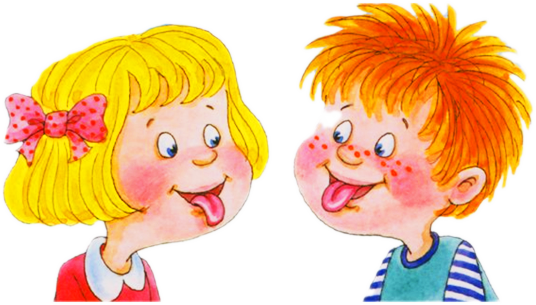 